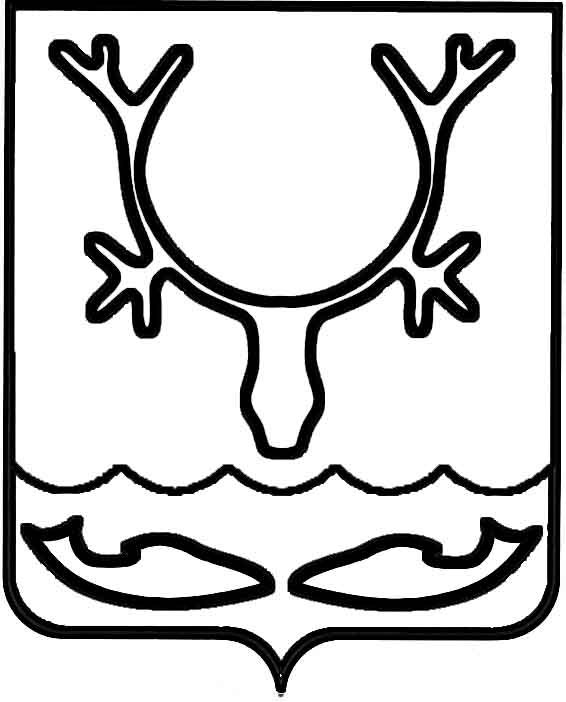 Администрация муниципального образования
"Городской округ "Город Нарьян-Мар"ПОСТАНОВЛЕНИЕО внесении изменений в постановление Администрации МО "Городской округ "Город Нарьян-Мар" от 16.04.2019 № 417В целях уточнения информации по избирательным участкам на территории муниципального образования "Городской округ "Город Нарьян-Мар" Администрация муниципального образования "Городской округ "Город Нарьян-Мар"П О С Т А Н О В Л Я Е Т:Внести в постановление Администрации МО "Городской округ "Город Нарьян-Мар" от 16.04.2019 № 417 "Об образовании избирательных участков 
для проведения выборов и референдумов на территории муниципального образования "Городской округ "Город Нарьян-Мар" следующие изменения:1.1. в наименовании "Избирательный участок № 41 (центр – ГБОУ НАО "Средняя школа № 2", ул. Заводская, д. 20), тел. 4-41-87, 4-43-68" слова "тел. 4-41-87, 4-43-68" заменить словами "тел. 4-41-87";1.2. включить в границы избирательного участка № 41 дом № 2                                                 по проезду Лесопильщиков;1.3. включить в границы избирательного участка № 41 дом № 26                                              по пер. Черничный;1.4. в наименовании "Избирательный участок № 51 (центр – ГБОУ НАО "Средняя школа № 3", ул. им. И.К. Швецова, д. 4), тел. 2-31-72" слова "тел. 2-31-72"                    заменить словами "тел. 2-31-73";1.5. включить в границы избирательного участка № 51 дом № 5 по ул. Валерия Поздеева;1.6. в наименовании "Избирательный участок № 54 (центр – здание ГБОУ НАО "Ненецкая средняя школа имени А.П. Пырерки", ул. Студенческая, д. 3), тел. 4-64-32" слова "тел. 4-64-32" заменить словами "тел. 4-11-44".Настоящее постановление вступает в силу после его официального опубликования. 21.08.2023№1177Глава города Нарьян-Мара О.О. Белак